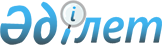 О размещении государственного образовательного заказа на подготовку специалистов с техническим и профессиональным, послесредним образованием на 2016-2017 учебный годПриказ Министра здравоохранения и социального развития Республики Казахстан от 20 июля 2016 года № 639. Зарегистрирован в Министерстве юстиции Республики Казахстан 30 июля 2016 года № 14051
      В соответствии с подпунктом 15) пункта 1 статьи 7 Кодекса Республики Казахстан от 18 сентября 2009 года "О здоровье народа и системе здравоохранения", в целях реализации постановления Правительства Республики Казахстан от 18 июня 2016 года № 354 "Об утверждении государственного образовательного заказа на подготовку специалистов с высшим и послевузовским образованием, а также с техническим и профессиональным, послесредним образованием в организациях образования, финансируемых из республиканского бюджета (за исключением организаций образования, осуществляющих подготовку специалистов для Вооруженных сил, других войск и воинских формирований, а также специальных государственных органов), на 2016 - 2017 учебный год" ПРИКАЗЫВАЮ:
      1. Разместить государственный образовательный заказ на подготовку специалистов с техническим и профессиональным, послесредним образованием в организациях образования в области здравоохранения на 2016-2017 учебный год согласно приложению к настоящему приказу.
      2. Департаменту науки и человеческих ресурсов Министерства здравоохранения и социального развития Республики Казахстан в установленном законодательством порядке обеспечить:
      1) государственную регистрацию настоящего приказа в Министерстве юстиции Республики Казахстан;
      2) в течение пяти рабочих дней со дня получения зарегистрированного настоящего приказа направление в одном экземпляре его копии в печатном и электронном виде на государственном и русском языках в Республиканское государственное предприятие на праве хозяйственного ведения "Республиканский центр правовой информации" для включения в Эталонный контрольный банк нормативных правовых актов Республики Казахстан;
      3) в течение десяти календарных дней после государственной регистрации настоящего приказа направление его копии на официальное опубликование в периодических печатных изданиях и в информационно-правовой системе "Әділет";
      4) размещение настоящего приказа на интернет-ресурсе Министерства здравоохранения и социального развития Республики Казахстан;
      5) в течении десяти рабочих дней после государственной регистрации настоящего приказа в Министерстве юстиции Республики Казахстан представление в Департамент юридической службы Министерства здравоохранения и социального развития Республики Казахстан сведений об исполнении мероприятий, предусмотренных подпунктами 1), 2), 3) и 4) настоящего пункта.
      3. Контроль за исполнением настоящего приказа возложить на вице-министра здравоохранения и социального развития Республики Казахстан Биртанова Е.А.
      4. Настоящий приказ вводится в действие после дня его первого официального опубликования. Государственный образовательный заказ на подготовку специалистов с техническим и профессиональным, послесредним образованием на 2016-2017 учебный год
      Сноска. Приложение в редакции приказа Министра здравоохранения РК от 22.02.2017 № 35 (вводится в действие по истечении десяти календарных дней после дня его первого официального опубликования).
					© 2012. РГП на ПХВ «Институт законодательства и правовой информации Республики Казахстан» Министерства юстиции Республики Казахстан
				
Министр здравоохранения
и социального развития
Республики Казахстан
Т. ДуйсеноваПриложение
к приказу Министра
здравоохранения
и социального развития
Республики Казахстан
от 20 июля 2016 года № 639
№ п/п
Организации образования в области здравоохранения
Количество выделенных мест
Наименование специальностей
Количество выделенных мест по специальности
1
2
3
4
5
1.
Республиканский высший медицинский колледж
780, из них 399 с казахским языком обучения
Лечебное дело
26 с казахским языком обучения
1.
Республиканский высший медицинский колледж
780, из них 399 с казахским языком обучения
Сестринское дело
404, из них с казахским языком обучения – 198, в том числе новый прием: 75, из них с казахским языком обучения -25, с квалификацией "Массажист" - 16 с русским языком обучения
1.
Республиканский высший медицинский колледж
780, из них 399 с казахским языком обучения
Прикладной бакалавриат "Сестринское дело"
49 с русским языком обучения, в том числе новый прием: 25,
1.
Республиканский высший медицинский колледж
780, из них 399 с казахским языком обучения
Стоматология ортопедическая
25 с казахским языком обучения в том числе новый прием: 25
1.
Республиканский высший медицинский колледж
780, из них 399 с казахским языком обучения
Лабораторная диагностика
201, из них 125 с казахским языком обучения, в том числе новый прием: 25
1.
Республиканский высший медицинский колледж
780, из них 399 с казахским языком обучения
Фармация
50 c русским языком обучения, в том числе новый прием: 25
1.
Республиканский высший медицинский колледж
780, из них 399 с казахским языком обучения
Гигиена и эпидемиология
25 с казахским языком обучения, в том числе новый прием: 25
2.
Южно-Казахстанская государственная фармацевтическая академия
349 с казахским языком обучения
Лечебное дело
175 с казахским языком обучения, в том числе новый прием: 75 с казахским языком обучения
2.
Южно-Казахстанская государственная фармацевтическая академия
349 с казахским языком обучения
Фармация
124 с казахским языком обучения, в том числе новый прием: 50 с казахским языком обучения
2.
Южно-Казахстанская государственная фармацевтическая академия
349 с казахским языком обучения
Сестринское дело
50 с казахским языком обучения, в том числе новый прием: 25 с казахским языком обучения
3.
Высший медицинский колледж акимата города Астаны
25 с русским языком обучения
Прикладной бакалавриат "Сестринское дело"
25 с русским языком обучения
4.
Кокшетауский высший медицинский колледж
25 с русским языком обучения
Прикладной бакалавриат "Сестринское дело"
25 с русским языком обучения
5.
Кызылординский медицинский высший колледж
25 с казахским языком обучения
Прикладной бакалавриат "Сестринское дело"
25 с казахским языком обучения
6.
Павлодарский медицинский высший колледж
25 с русским языком обучения
Прикладной бакалавриат "Сестринское дело"
25 с русским языком обучения
7.
Западно-Казахстанский Высший медицинский колледж
25 с русским языком обучения
Прикладной бакалавриат "Сестринское дело"
25 с русским языком обучения